Travel for Techniques in Transplantation Research (T3R)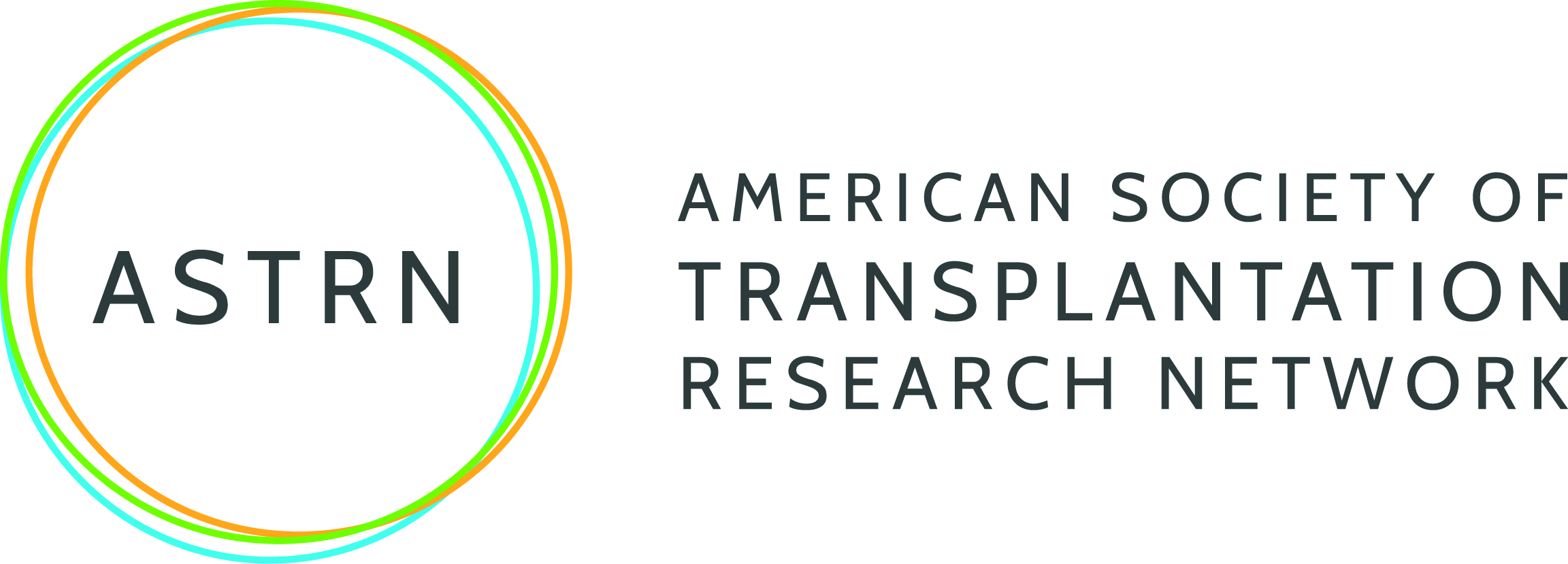 to promote lab-to-lab partnerships in transplantation scienceApplication DirectionsRead the AST T3R Request for Application before completing for full details.Complete the application in its entirety. Attach the applicant biosketch and the host PI biosketch at the end of this application. Then combine all documents into one PDF document and submit via email to research@myast.org.Append the following documents to the end of this application:Applicant biosketchHost PI biosketchAPPLICANT INFORMATIONAPPLICANT INFORMATIONAPPLICANT INFORMATIONNameTitleInstitutionDepartmentStreet AddressCity, ST, ZipPhoneEmail AddressAST Member?  Yes   No  Yes   No Will you be traveling or assigning the award to another lab member?Will you be traveling or assigning the award to another lab member? I am traveling Awarding to another memberTRAVELER INFORMATION (if not applicant)TRAVELER INFORMATION (if not applicant)NameTitlePhoneEmail AddressHOST PI INFORMATIONHOST PI INFORMATIONHOST PI INFORMATIONHOST PI INFORMATIONHOST PI INFORMATIONHOST PI INFORMATIONNameTitleInstitutionDepartmentStreet AddressCityST/ ProvincePostal CodePhoneEmail AddressTRAVEL AND TECHNIQUE INFORMATIONTRAVEL AND TECHNIQUE INFORMATIONTRAVEL AND TECHNIQUE INFORMATIONDates of VisitTechnique NameIs the technique currently available at the applicant’s institution?  Is the technique currently available at the applicant’s institution?   Yes   NoExplain the reason you are traveling to the host PI’s particular lab. (If the applicant institution has the technique, the applicant must also address the reason to travel.)Open-ended (750 characters)Describe the technique to be learned.Open-ended (1,000 characters)Describe the relevance of the technique to solid organ transplantation.Open-ended (250 characters)Describe how and why the technique will benefit your research program. Include the feasibility to apply the learned technique.Open-ended (2,000 characters)